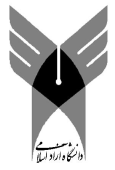 دانشگاه آزاد واحد بین المللی خرمشهر-خليج فارسفرم پيشنهاد تحقيق پایان نامه کارشناسی ارشدعنوان تحقيق به فارسي: نام: 						دانشکده: نام خانوادگی دانشجو: 				گروه تخصصی: رشته تحصيلي: 					گرايش: سال ورود به مقطع جاري: 				 نيمسال ورودي:	شماره تماس دانشجو:نام و نام خانوادگی استاد (اساتيد) راهنما:                             نام و نام خانوادگی استاد (اساتيد) مشاور:1-                                                                                           1-  اين قسمت توسط حوزه معاونت پژوهشي واحد تكميل ميگرددتاريخ تصويب در شوراي گروه:                                       تاريخ دريافت حوزه پژوهشي واحد:تاريخ تصويب در شوراي تحصیلات تکمیلی واحد :          تأييد كارشناس پژوهشي                                                          تأييد مدير پژوهش و فن آوری                                                                                          تأييد معاون پژوهش و فن آوریتوجه : در صورت خدشه و يا لاک گرفتگي در تاريخ هاي تصويب گروه و يا شوراي تحصيلات تکميلي فرم پيشنهاد تحقيق قابل پذيرش نيست .به نام خدا توجه: لطفاً اين فرم با مساعدت و هدايت استاد راهنما تكميل شود. اطلاعات مربوط به دانشجو:نام: .......................................نام‏خانوادگي: ............................................شماره دانشجويي:........................................... مقطع:....................................رشته تحصيلي: ..........................................گروه تخصصي:.............................................. گرایش:.................................نام‌دانشكده:...............................................سال ورود به مقطع جاري: .............................. نيمسال ورودي:............................  تلفن ثابت محل سكونت: .................................. تلفن همراه:........................................ پست الكترونيك:....................آدرس پستي:............................................................................................................................................تلفن ثابت محل سكونت: .................................. تلفن محل كار: .................................. دورنگار:.................................اطلاعات مربوط به استاد راهنما:تذكرات: دانشجويان دوره كارشناسي ارشد می‌توانند يك استاد راهنما و یک  استاد مشاور  و دانشجويان دوره دكتري حداكثر تا دو استاد راهنما و دو استاد مشاور  مي‏توانند انتخاب نمايند.در صورتي كه اساتيد راهنما و مشاور مدعو مي باشند، لازم است سوابق تحصيلي، آموزشي و پژوهشي  كامل ايشان (رزومه كامل) شامل فهرست پایان‌نامه‌های کارشناسی ارشد و رساله‏هاي دكتري دفاع شده و يا در حال انجام كه اساتيد مدعو،  راهنمايي و يا مشاوره آنرا بر عهده داشته‏اند، به همراه مدارك مربوطه و همچنين آخرين حكم كارگزيني (حكم هيأت علمي) ضميمه  گردد.  اساتيد راهنما و مشاور موظف هستند قبل از پذيرش پروپوزال، به سقف ظرفيت پذيرش خود توجه نموده و در صورت تكميل بودن ظرفيت پذيرش، از ارسال آن به دانشكده و حوزه پژوهشي و يا در نوبت قراردادن و ايجاد وقفه در كار دانشجويان جداً پرهيز نمايند. بديهي است در صورت عدم رعايت موازين مربوطه، مسئوليت تأخير در ارائه پروپوزال و عواقب كار، متوجه گروه تخصصي و دانشكده خواهد بود. اطلاعات مربوط به استاد راهنما :                                                                                                                          دانشگاهينام و نام خانوادگي:........................................................آخرين مدرك تحصيلي ـــــــــــــــ :.....................................                                                                                                                               حوزويتخصص اصلي:...........................  رتبه دانشگاهي (مرتبه علمي): ........................ تلفن همراه: .......................................تلفن منزل يا محل كار:...................................... پست الكترونيك(Email) : ..............................................................نحوه همکاری با واحد دانشگاهی:تمام وقت		نیمه وقت		مدعواطلاعات مربوط به استاد مشاور :                                                                                                                          دانشگاهينام و نام خانوادگي:........................................................آخرين مدرك تحصيلي ـــــــــــــــ :.....................................                                                                                                                               حوزويتخصص اصلي:...........................  رتبه دانشگاهي (مرتبه علمي): ........................ تلفن همراه: .......................................تلفن منزل يا محل كار:...................................... پست الكترونيك(Email) : ..............................................................نحوه همکاری با واحددانشگاهی:تمام وقت		نیمه وقت		مدعو3-  اطلاعات مربوط به رساله:الف- عنوان تحقیق 1- عنوان به زبان فارسی:......................................................................................................................................................2-  عنوان به زبان انگليسي/(آلماني، فرانسه، عربي):تذكر: صرفاً دانشجويان رشته‏هاي زبان آلماني،‌فرانسه و عربي مجازند عنوان رساله خود را به زبان مربوطه در اين بخش درج نمايند و براي بقيه دانشجويان، عنوان بايستي به زبان انگليسي ذكر شود. ............................................................................................................................................................................................................................................................................................................................ب – تعداد واحد پایان نامه: ج- بيان مسأله اساسي تحقيق به طور كلي (شامل تشريح مسأله و معرفي آن، بيان جنبه‏هاي مجهول و مبهم، بيان متغيرهاي مربوطه و منظور از تحقيق) :د - اهمیت و ضرورت انجام تحقيق (شامل اختلاف نظرها و خلاءهاي تحقيقاتي موجود، ميزان نياز به موضوع، فوايد احتمالي نظري و عملي آن و همچنين مواد، روش و يا فرآيند تحقيقي احتمالاً جديدي كه در اين تحقيق مورد استفاده قرار مي‏گيرد:ه- مرور ادبیات و سوابق مربوطه (بيان مختصر پیشینه تحقيقات انجام شده در داخل و خارج کشور پيرامون موضوع تحقیق و نتايج آنها و مرور ادبیات و چارچوب نظري تحقیق):و – جنبه جديد بودن و نوآوري در تحقيق:ز- اهداف مشخص تحقيق (شامل اهداف آرماني، کلی، اهداف ويژه و كاربردي): ح – در صورت داشتن هدف كاربردي، نام بهره‏وران (سازمان‏ها، صنايع و يا گروه ذينفعان) ذكر شود (به عبارت دیگر محل اجرای مطالعه موردی):ط-  سؤالات تحقیق:ی-  فرضيه‏هاي تحقیق:ک- تعريف واژه‏ها و اصطلاحات فني و تخصصی (به صورت مفهومی و عملیاتی):4-روش شناسی تحقیق:الف- شرح كامل روش تحقیق بر حسب هدف، نوع داده ها و نحوه اجراء (شامل مواد، تجهيزات و استانداردهاي مورد استفاده در قالب مراحل اجرايي تحقيق به تفكيك): تذكر: درخصوص تفكيك مراحل اجرايي تحقيق و توضيح آن، از به كار بردن عناوين كلي نظير، «گردآوري اطلاعات اوليه»، «تهيه نمونه‏هاي آزمون»، «انجام آزمايش‏ها» و غيره خودداري شده و لازم است در هر مورد توضيحات كامل در رابطه با منابع و مراكز تهيه داده‏ها و ملزومات، نوع فعاليت، مواد، روش‏ها، استانداردها، تجهيزات و مشخصات هر يك ارائه گردد. ب-  متغيرهاي مورد بررسي در قالب یک مدل مفهومی و شرح چگونگی بررسی و اندازه گیری متغیرها:ج –  شرح کامل روش (ميداني، كتابخانه‏اي) و ابزار (مشاهده و آزمون، پرسشنامه،  مصاحبه،  فيش‏برداري و غيره) گردآوري داده‏ها :د – جامعه آماري، روش نمونه‏گيري و حجم نمونه (در صورت وجود و امکان):هـ - روش‌ها و ابزار تجزيه و تحليل داده‏ها:5- استفاده از امكانات آزمايشگاهي واحد:آيا براي انجام تحقيقات نياز به استفاده از امكانات آزمايشگاهي واحد علوم و تحقيقات مي‌باشد؟  بلي   خيردر صورت نياز به امكانات آزمايشگاهي لازم است نوع آزمايشگاه، تجهيزات، مواد و وسايل مورد نياز در اين قسمت مشخص گردد.امضاء استاد راهنما:						امضاء مديرگروه تخصصي:زمان بندي  انجام تحقيق:الف- تاريخ شروع:................................. ب- مدت زمان انجام تحقيق:..........................ج- تاريخ اتمام:.......................تذكر: لازم است كليه فعاليت‏ها و مراحل اجرايي تحقيق (شامل زمان ارائه گزارشات دوره‏اي) و مدت زمان مورد نياز براي هر يك، به تفكيك پيش‏بيني و در جدول مربوطه درج گرديده و در هنگام انجام عملي تحقيق، حتي‏الامكان رعايت گردد.پيش‏بيني زمان‏بندي فعاليت‏ها و مراحل اجرايي تحقيق و ارائه گزارش پيشرفت كارتوجه: 1- زمان و نوع فعاليت‌هاي اجرايي رساله، حتي‏الامكان بايد با مندرجات جدول منطبق باشد.                                                                                                               2- حداقل زمان قابل قبول براي پيش‏بيني مراحل مطالعاتي و اجرايي رساله دكتري 12 ماه و حداكثر 24 ماه مي‏باشد.7- صورتجلسه گروه تخصصینام ‏و نام‏خانوادگي دانشجو: 				امضاء			تاريخنام و نام‏خانوادگي استاد راهنما			                  	امضاء			تاريخ1- نام و نام‏خانوادگي استاد مشاور				             امضاء			تاريخ1-نام و نام‏خانوادگي اعضاء كميته نظارت بر تحقيق			امضاء			تاريخ1-2-شوراي گروه تخصصي .........................................در تاريخ ............................ در محل ............................ با حضور اعضای مربوطه 		              خانمتشكيل و موضوع پایان نامه    ـــــــــــــــ................................ با عنوان..............................................................................................		              آقای.........................................................................................................................................................................................................بررسي و به تصويب رسيد.نام و نام‏خانوادگي اعضای شورا				امضاء				تاريخ 1-2-3-4-5-6-نام و نام‏خانوادگي مديرگروه:                              		   امضاء				تاريخ توجه : در صورت خدشه و يا لاک گرفتگي در تاريخ هاي تصويب گروه و يا شوراي تحصيلات تکميلي فرم پيشنهاد تحقيق قابل پذيرش نيست.8-  صورتجلسه شوراي  تحصيلات تکميلی  واحد :                                                     خانمموضوع و طرح تحقيق پایان نامه  ـــــــــــــ ....................دانشجوي مقطع کارشناسی ارشد گروه.................................. 			                 آقای گرایش.............................كه به تصويب كميته گروه تخصصي مربوطه رسيده است، در جلسه مورخ ............................ شوراي   تحصیلات تکمیلی واحد مطرح شد و پس از بحث و تبادل نظر مورد تصويب اكثريت اعضاء قرار گرفت.نام و نام‏خانوادگي  مدير پژوهش  واحد  :                                                                امضاء			تاريخمعاون پژوهشي واحد:				               		امضاء			تاريختوجه : در صورت خدشه و يا لاک گرفتگي در تاريخ هاي تصويب گروه و يا شوراي تحصيلات تکميلي فرم پيشنهاد تحقيق قابل پذيرش نيست.اين فرم بايد توسط دانشجو تكميل شودفرم سازمان مركزي دانشگاه آزاد اسلامي	فرم الف- فرم اطلاعات پایان نامه کارشناسی ارشدفرم شماره 1فرم تعهد اساتيد در قبال نتايج حاصل از پايان‌نامه كارشناسي‌ارشد يا رساله دكترياينجانبان اساتيد راهنما و مشاور پايان‌نامه / رساله، خانم/آقاي .......................................، دانشجوي مقطع........................... رشته .......................................... گرايش............................................ با عنوان «...................................................................................................................................................................................
...................................................................................................................................................................................... متعهد مي‌شويم بدون در نظر گرفتن حقوق  دانشگاه آزاد اسلامي مرکز بین المللی خلیج فارس نسبت به انتشار نتايج حاصل از تحقيق مذكور (در قالب كتاب، مقاله، طرح تحقيقاتي، اختراع، اكتشاف و ...) اقدام ننمائيم.نام و نام‌خانوادگي استاد راهنما:					نام و نام‌خانوادگي استاد مشاور:تاريخ و امضاء						 	تاريخ و امضاءدرتاريخ ...................فرم مزبور كه به امضاء اساتيد محترم راهنما و مشاور رسيده‌است، دريافت گرديد. 								امضاء مدير پژوهش فرم شماره 2                             فرم تعهد دانشجويان در قبال نتايج حاصل از پايان‌نامه كارشناسي‌ارشد يا رساله دكترياينجانب ............................................. دانشجوي ورودي ............................ مقطع .............................. رشته ................................ گرايش ................................................. كه موضوع پايان‌نامه/رساله‌ام تحت عنوان :«..................................................................................................................................................................................
...................................................................................................................................................................................»  در شوراي گروه تخصصي به تصويب رسيده، متعهدمي‌گردم الف) كليه مطالب و مندرجات پايان‌نامه / رساله ام بر اساس اصول علمي و حاصل از تحقيقات خودم تهيه شود و در صورت استفاده از مطالب، نتايج تحقيقات، نقل قول‌ها، جداول و نمودارهاي ديگران در پايان‌نامه/رساله، منابع و ماخذ آن به نحوي كه قابل تشخيص و تفكيك از متن اصلي باشد قيد گردد. ب) در صورتيكه از نتايج تحقيقاتم علاوه بر پايان نامه / رساله، كتاب ، مقاله، اختراع، اكتشاف و هر گونه توليدات علمي حاصل شود، صرفاً بنام دانشگاه آزاد اسلامي واحد مرکز آموزش های بین المللی خلیج فارس بوده و اين موضوع صراحتاً در مكاتبات و توليدات اينجانب درج و بر اساس ضوابط دانشگاه اقدام نمايم.ج) در صورت استفاده از كمكهاي مالي و غير مالي نهادهاي دولتي و غير دولتي از موضوع تحقيق اينجانب مراتب را كتباً به دانشكده اطلاع دهم در غير اينصورت دانشكده مجاز به تغيير عنوان پايان‌نامه يا ساير اقدامات حقوقي مي‌باشد.نام و نام‌خانوادگي دانشجوتاريخ و امضاء				 در تاريخ .................... فرم مزبور كه توسط آقاي/ خانم ................................به امضاء رسيده است، دريافت گرديد.								امضاء مدير پژوهشتأييد شوراي تحقيق:نوع آزمايشگاهتجهيزات مورد نيازمواد و وسايلمقدار مورد نيازنوع آزمايشگاهتجهيزات مورد نيازمواد و وسايلمقدار مورد نيازنوع آزمايشگاهتجهيزات مورد نيازمواد و وسايلمقدار مورد نيازرديفشرح فعاليت زمان كل(ماه)زمان اجرا به ماهزمان اجرا به ماهزمان اجرا به ماهزمان اجرا به ماهزمان اجرا به ماهزمان اجرا به ماهزمان اجرا به ماهزمان اجرا به ماهزمان اجرا به ماهزمان اجرا به ماهزمان اجرا به ماهزمان اجرا به ماهزمان اجرا به ماهزمان اجرا به ماهزمان اجرا به ماهزمان اجرا به ماهزمان اجرا به ماهزمان اجرا به ماهزمان اجرا به ماهزمان اجرا به ماهزمان اجرا به ماهزمان اجرا به ماهزمان اجرا به ماهزمان اجرا به ماهرديفشرح فعاليت زمان كل(ماه)123456789101112131415161718192021222324123456789101112رديفنام و نام‏خانوادگينوع رأي (موافقيا مخالف)محل امضاءتوضيحات1234567نام واحد دانشگاهي: مرکز بین المللی خلیج فارس عنوان پایان نامه کارشناسی ارشد: نام و نام‏خانوادگي دانشجو:                                                                          نيمسال تحصيلي:شماره‏دانشجويي:                                                                                         تعداد واحد پايان‌نامه:رشته تحصيلي:                                          گرايش:                                                 كد رشته:فني و مهندسي                                     علوم انساني                                    علوم پايه   كشاورزي                                           هنر             نام و نام‏خانوادگي استاد راهنما 1:                                                                        رشته تحصيلي:مرتبه علمي: استاديار       دانشيار         استاد                       كد شناسايي استاد راهنما:نام و نام‏خانوادگي استاد راهنما 2:                                                                        رشته تحصيلي:مرتبه علمي: استاديار       دانشيار         استاد                       كد شناسايي استاد راهنما:نام و نام‏خانوادگي استاد مشاور 1:                                                                        رشته تحصيلي:مرتبه علمي: استاديار       دانشيار         استاد                       كد شناسايي استاد راهنما:نام و نام‏خانوادگي استاد مشاور 2:                                                                        رشته تحصيلي:مرتبه علمي: استاديار       دانشيار         استاد                       كد شناسايي استاد راهنما: